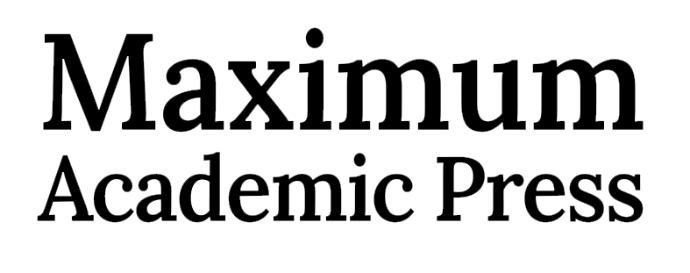 Maximum Academic Press JournalsManuscript Submission TemplateGeneral Instructions on using this template and submitting a manuscript to Maximum Academic Press JournalsUse this template to speed the processing of your paper.Please use the actual template starting on the next page, which includes more specific formatting instructions.When you are ready to submit, please delete this box with all its contents.Your manuscript should start on Page 1.Front MatterTitle PageThe title page should include: a succinct title (less than 250 characters), a very concise running title (which should be less than 50 character, for example, Plant Immune Mechanisms).The full names of all authors including their given names, the affiliations and location (including city, state, country and zip/post code) of all authors, the full name, and official email address(es) of the corresponding author(s).AbstractA brief abstract up to 250 words should state the background and purpose of the research, methods (or rationale), main results and findings, and brief conclusions of the study. The abstract should not contain abbreviations or references and should not be structured.Main TextIntroductionIntroduction should provide a background on the research topic, and a focused literature review that includes known and controversial findings, challenging issues, and the hypothesis on this research. At the end, briefly summarize the materials and methods as well as the research rationale. Note that the Introduction should not contain results or conclusions. Materials and methodsMaterials and methods should be described in sufficient detail to allow the research work to be reliably reproduced in another laboratory, and to leave the readers in no doubt as to how the results were derived. Please also remember to include a section of “Statistical Analysis” where the statistical methods with enough details including threshold cut-off are provided to enable an appraisal of the work and an analysis of the data to reproduce the results. When the total word number exceeds the limit, it is suggested to check the redundance in Introduction, Results, and Discussion for removal rather than to briefly describe the methods without providing sufficient details. In a circumstance where it is difficult to compress other sections, some detailed methods, especially those that are routinely used in most laboratories, can be placed into the Electronic Supplemental Information.ResultsResults should be presented in a logical sequence in the text, tables and figures, usually matching the order as described in Materials and Methods. Repeated presentation of the same data in different forms should be avoided. The Results should not include a lengthy discussion. For Tables and Figures:Authors should submit tables and figures with clear contents. Tables and Figures should be numbered consecutively in Arabic numerals as Table 1, 2, 3 and Figure 1, 2, 3.Figures/tables should be supplied as single files for each.Letterings on figures should be in font Times New Roman, and font size should be 8 ~10 pt.The minimum line width for figures should be 0.4 pt.The composite Figures should be labled as Figure 1a, 1b, 1c, etc. with a, b, and c clearly labeled in each panel.Any color images should be saved in RGB color mode at 300 dpi or higher resolution.Any mono lineart should be saved in gray mode at 600 dpi.TIFF, EPS, JPG and PDF files are the preferred format. It is recommended that you generate your figures in JPEG format before converting them to PDFs or uploading individual files. This will reduce the file sizes and enable you to obtain the figures close to the requirements. Tables should be in editable format. Please avoid using vertical rules and shading in table cells.Table and figure legends should be placed immediately above or below each, respectively. All designations in the tables or figures should use lower case alphabet, in the order of a, b, c.For first submissions (i. e. not revised manuscripts), please incorporate the manuscript text, tables and figures into a single file (Microsoft Word or TeX/LaTeX) up to 20 MB in size — The figures, figure legends, tables, table captions should be inserted within the text at the appropriate positions-after the first place which mentioned it.For the revised manuscript, we suggest you submit the manuscript text, tables and figures, supplementary files separately.Discussion The results should not be restated in the Discussion, but can be recapitulated to support or rebut existing hypotheses, conceived assumptions, or true facts stated in the introduction or literature. The Discussion should compare and relate the new or major findings in the Results to the existing body of knowledge in the field, in terms of improvement or further advance of current knowledge and technologies (Methods paper), and overall significance and contribution to the field as well as the future research focuses that stemmed from this study. ConclusionsA short conclusion of the study may be presented in a short Conclusions section, or at the end of the Discussion section.Electronic supplementary informationa. All lesser significant figures, tables, and procedures that support the main body of key results and conclusions in the text should be included as Electronic Supplementary Information and uploaded as a separate file (PDF) at the same time of manuscript submission. b. The availability of Electronic supplementary information should be mentioned in a separate paragraph in the manuscript, placed immediately before the References, as: “Electronic Supplementary Information”.AcknowledgmentsAcknowledgments should include the funding agency and grant number which provided other resources. Individuals who have contributed to make the research possible, but not sufficiently quantified to be authors should also be included in this section.Conflict of interestA statement must be included for all contributing authors who are involved in various kinds of conflicts. Examples of potential conflicts of interest include employment, consultancies, stock ownership, honoraria, paid expert testimony, patent applications/registrations, and grants or other resources which may potentially influence the decision derived from this research. If no conflict of interest is declared, the following statement should be declared in the manuscript: “The authors declare that they have no conflict of interest.ReferencesCitations in TextExample:Finally, forests play a leading role in the global cycling of energy, carbon, water and nutrients [4-7].For the past millennia, the livelihood of humans has largely depended on forest resources, but these resources are not inexhaustible [2,3].References ListPlease ensure that every reference cited in the text is also present in the reference list. Authors should ensure the accuracy of references, and are encouraged to use EndNote or other reference manager in writing the MS. Only one citation should appear within each reference number. If more than one reference is cited in one place, please separate the numbers by commas with one space.List numbered references in the Literature Cited with numerals and period, without parentheses.Include the following information (in this order):Name(s) of author(s), last name first, followed by initials without periods. Include both (or all)initials for each author whenever they were included in the original article or book. Do not leave space between initials. Do not use a comma between surnames and initials—use commas only to separate different authors’ names. If a given reference has seven or more authors, list the first five, then type “et al.” in the bibliography. If a reference has five or fewer authors, list them all.Year of publication of the article or book, followed by a period, with no parentheses. If the article has recently been accepted for publication and is actually in press, list it in the Literature Cited section. Provide journal title and expected year of publication, plus volume and pages when known.Title of article or chapter (see above for the policy of individual Annual Reviews journals regarding whether to include titles of articles or chapters).Title of journal (abbreviated unless only one word) or book (not abbreviated unless part of a periodical series), e.g., J. Immunol.For a book reference, name(s) of editor(s).Volume number, then a colon and inclusive page numbers; if there is no volume number, inclusive page numbers preceded by a comma and “pp.” Do not repeat hundreds digit unless needed, e.g., 3–10, 71–77, 100–9, 331–35, 1002–3, 1198–202, 1536–38. The issue number can be included in parentheses immediately following the volume if necessary, e.g., 10(4):123–30.For a book reference, place of publication, name of publisher, and edition, if necessary.Example:Journals:1. Sun Q, Csorba T, Skourti-Stathaki K, Proudfoot NJ, Dean C, et al. 2013. R-loop stabilization represses antisense transcription at the Arabidopsis FLC locus. Science 340:619-212. Wei M, Liu Q, Wang Z, Yang J, Li W, et al. 2020. PuHox52-mediated hierarchical multilayered gene regulatory network promotes adventitious root formation in Populus ussuriensis. Nat. Commun. 228:1369-85Books:3. Johnson FY, Liu XW, Velasco R, Smith M. (Eds.) 2019. Gene networks. Atlanta: Maximum Academic Press. pp. 23-29.Book Chapter:4. Myles S, Liu D, 2004. The apple genome sheds light on the evolution of Rosaceae, ed. A Smith, Vol. 15, Atlanta: Maximum Academic Press. pp. 66-78.Patents:5. Denecker J, Hoeberichts F, Muhlenbock P, Van Breusegem F, Van Der Kelen K. 2013. U.S. Means and methods for the reduction of photorespiration in crops. WO Patent No. 2014147249A1.Theses and Dissertations:6. Daniell D, 2005. Alternative oxidase is involved in the pathogenicity, development, and oxygen stress response of Botrytis cinerea, Thesis, University of Washington. U.S. pp. 55-78.Conference Proceedings:7.Mohan Jain S. 2013. Mutation-assisted breeding for improving ornamental plants. Proc. XXII International Eucarpia Symposium, Section Ornamentals, Breeding for Beauty, Thuringia, 2013, 714:85-98.